EXPORT CLASSIFICATION FORM (ECF)                                                     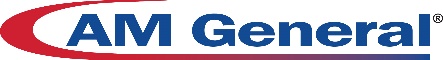 Company: _________________________________________	POC: __________________________Address: __________________________________________	Phone #______________________________________  __________________________________________   	E-Mail _______________________________________This Section to be Completed by the Supplier		Please check the box if all products supplied to AM General listed on Attachment 1 are classified for export control purposes as EAR99.  Provide COO and HTS Code above if all products are the same HTS code and COO.*Add attachments as needed.By signing below, the Supplier certifies that the information provided on the form is correct.Signature:	___________________________________________________________________Company:	___________________________________________________________________Print Name:	___________________________________________________________________Title:		___________________________________________________________________Date:		___________________________________________________________________Instructions for Completing the Table1.	Export Classification - Please provide either the Export Control Classification Number (ECCN) or the International Traffic in Arms classification (ITAR).  For more information please see the BIS website https://www.bis.doc.gov/index.php/regulations/commerce-control-list-ccl and the Department of State Website https://www.pmddtc.state.gov/ddtc_public?id=ddtc_public_portal_itar_landing2. 	Classification Method (Pick One) – Commodity Classification (CCATS) or Commodity Jurisdiction (CJ) or Supplier Self DeterminationFor more information please visit https://www.amgeneral.com/suppliers/supplier-resources/#compliance-resources or email InternationalTradeCompliance@amgeneral.com Model, Type or AMG P/NProduct DescriptionCountry of Origin (COO)Export Classification1ITAR or ECCNSchedule B or Harmonized Tariff Schedule (HTS)Classification Method2 & Date of Determination 